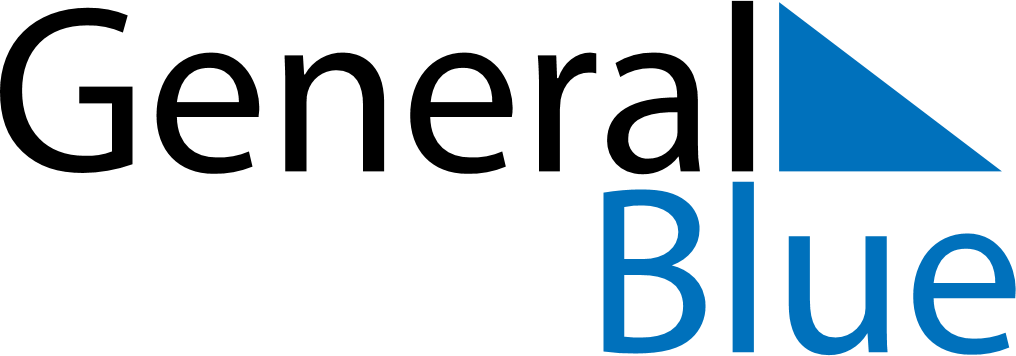 July 2023July 2023July 2023July 2023July 2023July 2023TanzaniaTanzaniaTanzaniaTanzaniaTanzaniaTanzaniaSundayMondayTuesdayWednesdayThursdayFridaySaturday12345678Saba Saba Day910111213141516171819202122232425262728293031NOTES